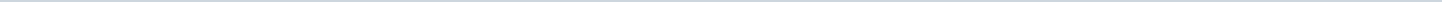 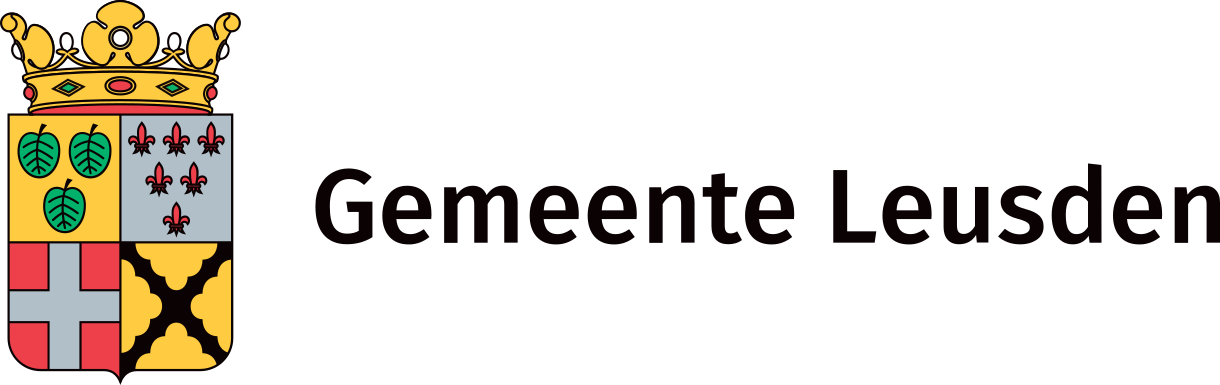 Gemeente LeusdenAangemaakt op:Gemeente Leusden29-03-2024 00:57Presentaties1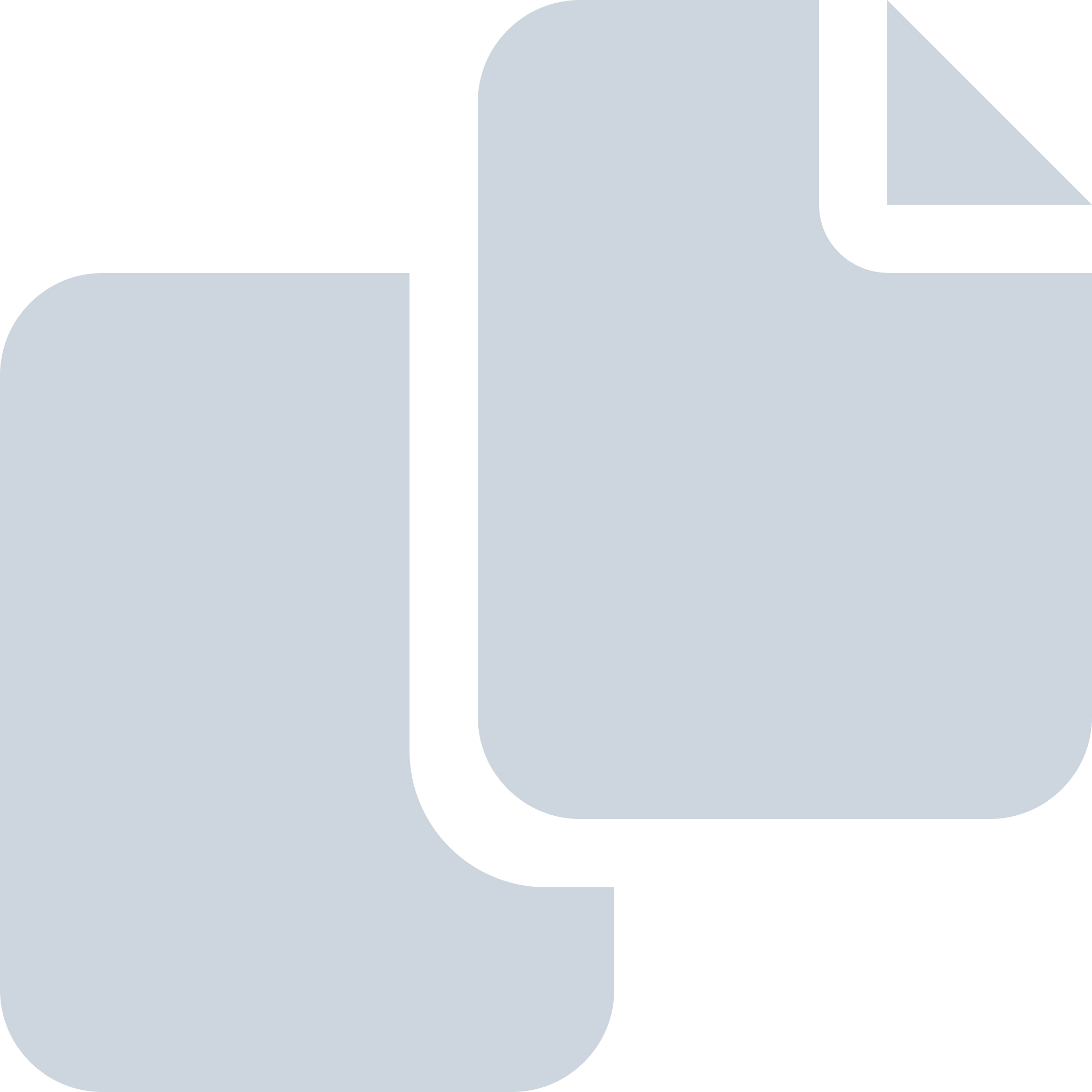 Periode: juni 2016#Naam van documentPub. datumInfo1.informatieronde voorjaarsdebat.pdf uitleg P&amp;C cyclus24-06-2016PDF,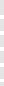 660,80 KB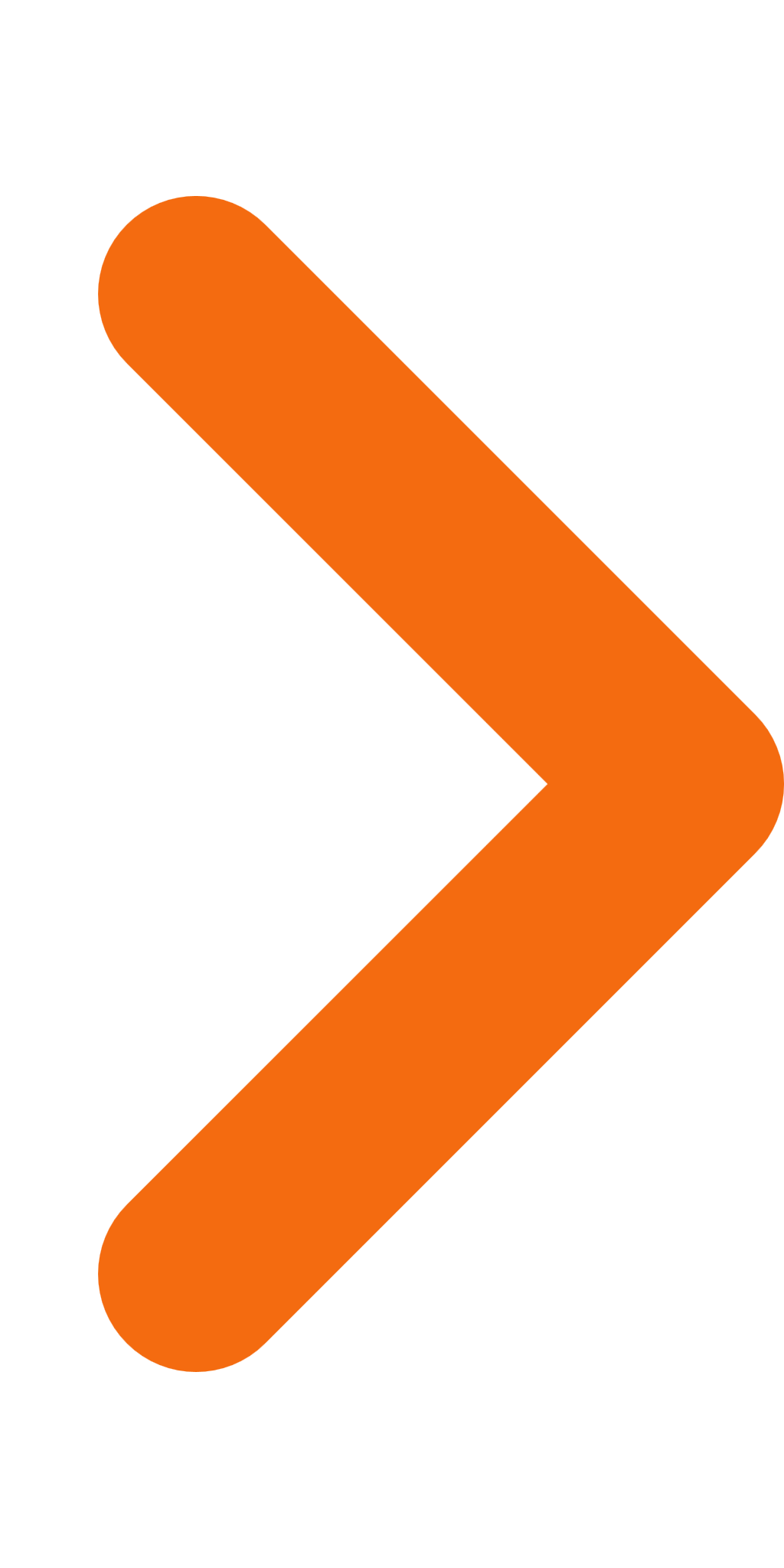 